Продолжительность проекта:5 месяцев (февраль 2019г.– июль 2019г.)Тип проекта: социальный, познавательно - исследовательский, творческий.Участники проекта: дети второй младшей группы, воспитатели, родители.Возраст воспитанников: дети 3-4 лет.Актуальность:Формирование у детей ответственного отношения к природе – сложный и длительный процесс. Важным аспектом экологического воспитания  является  формирование элементарных умений правильного взаимодействия с растениями и животными, участие в деятельности по созданию для них нужных условий. Воспитание детей не станет экологическим, если уже в этом возрасте они не поймут: растению на окне нужна вода, попугаю в клетке — зерна и вода, березе на участке — вода, а воробьям зимой — крошки хлеба. Ознакомление с объектами природы, их частями, основными свойствами, наглядными способами функционирования в совершенно определенных условиях — это и есть формирование первоначальных экологических представлений, которые являются основой правильного отношения к живым существам, правильного взаимодействия с ними. Знание важно не само по себе, а для выработки дифференцированного видения объектов природы и возможности действовать с ними. Правильное отношение к живым существам, которое является конечным результатом, показателем экологической воспитанности, проявляется в этом возрасте лишь в добровольном и активном участии детей в совместной с взрослым деятельности, направленной на поддержание необходимых для обитателей зеленой зоны условий и на общение с ними. Такая деятельность должна быть окрашена положительными эмоциями малышей, активным восприятием всего того, что говорит и делает воспитатель.Поэтому когда ребёнок познаёт мир, важно, чтобы в сферу его деятельности входили и объекты природы (комнатные растения, животные, природный материал), за которыми он мог бы наблюдать, ухаживать, эмоционально сопереживать им. Общение с живой природой, её растительным и животным миром никогда не заменят самые лучшие фильмы и глянцевые иллюстрации журналов и книг. Необходимо активизировать процесс познания природы через организацию поисково-познавательной деятельности. Через экспериментирование, через труд, через взаимоотношения с другими людьми, через чувства и переживания ребенку легче познать окружающую природу, раскрыть для себя новые тайны.Так возникла идея реализовать социально-значимый проект «Наш огород» с детьми и в тесном сотрудничестве с родителями воспитанников.Цель:Формирование у детей элементарных знаний о выращивании огородных культур, развитие познавательных интересов, формирование исследовательских навыков через вовлечение в практическую деятельность, воспитание у детей умения наблюдать, делать выводы.Задачи:Развивать любознательность, интерес к исследовательской деятельности, экспериментированию;-Формировать представления о работах, проводимых в зимний, весенний, летний период в группе и огороде;-Научить с помощью воспитателя сеять семена, садить лук;-Формировать у детей знания о росте и потребности растений;-Учить детей делать выводы на основе наблюдений;-Формировать коммуникативные навыки;- Развивать уверенность в своих возможностях;- Развивать активность и самостоятельность;-Расширять, обогащать, активизировать словарь детей;-Воспитывать бережное и заботливое отношение к растениям;-Способствовать развитию красоты природы и передаче ее через рисунок, лепку, аппликацию;- Способствовать взаимодействию семьи и детского сада.Предполагаемый результат:В ходе реализации проекта у детей будут сформированы начальные представления, как вырастить зелёный лук и рассаду помидор на  подоконнике, заложены  основы  познавательно - исследовательской  деятельности, воспитаны такие качества как: трудолюбие, любознательность, умение испытывать радость и удовлетворение от совместной деятельности,  от собственной полезности и нужности. Этапы внедрения проекта:Результативность:В ходе проекта воспитанники расширили практические представления об овощах,  обогатили представления о труде взрослых, обогатили свой словарный запас, закрепили такие качества, как трудолюбие, любознательность, ответственность за порученное дело.  Воспитанники с удовольствием рисовали, разучивали потешки, пословицы, поговорки, разыгрывали сценки, участвовали в инсценировке сказки (развитие художественных, творческих способностей).Более подробно и детально познакомились с предметами для трудовой деятельности, приобрели начальные навыки работы с ними.Совместно  с родителями расширили предметно-пространственную среду. Родители принимали самое активное участие в реализации проекта.Используемая литература:Отчёт о реализации проекта по теме: «Наш огород»Презентация проектаПосадка  семян томата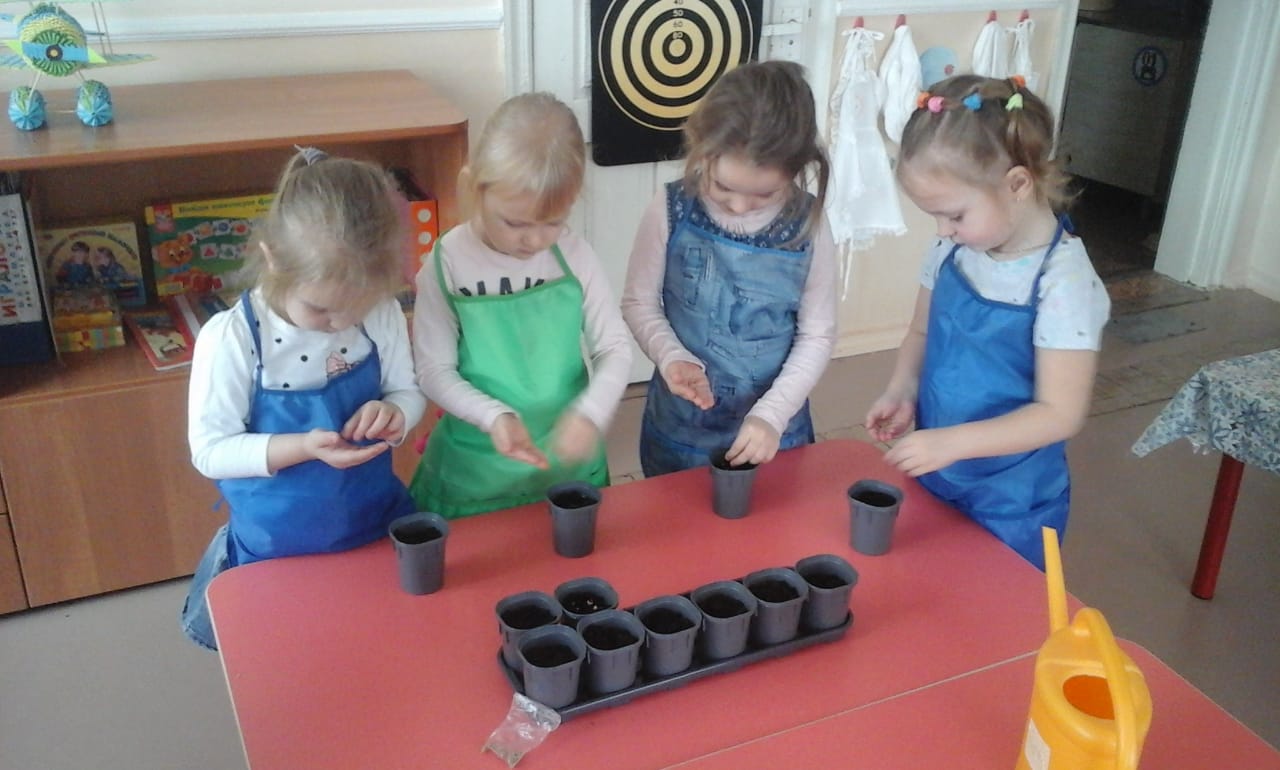 Наблюдения "Семена растений отличаются друг от друга"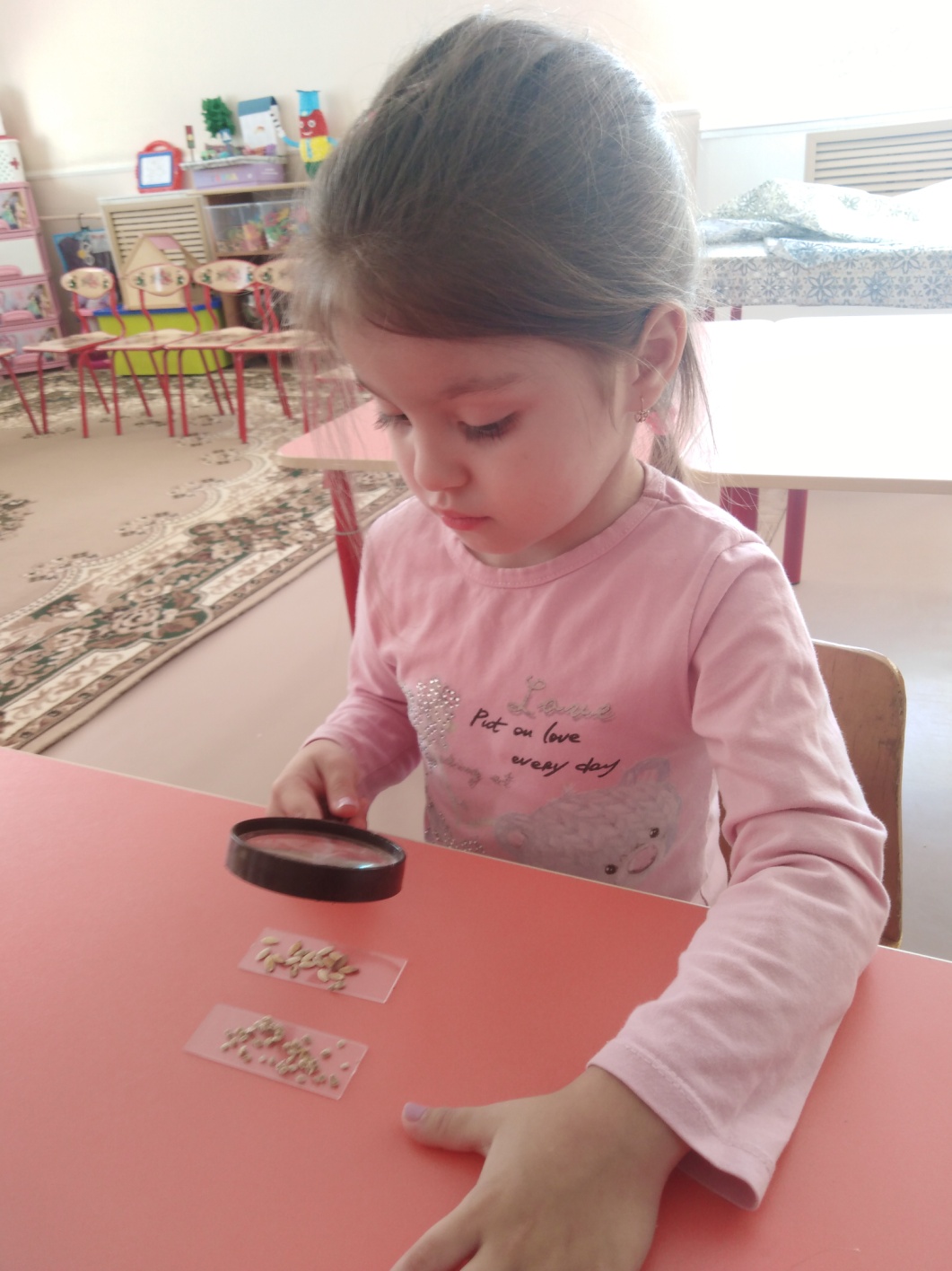 Дидактическая игра"Найди по описанию"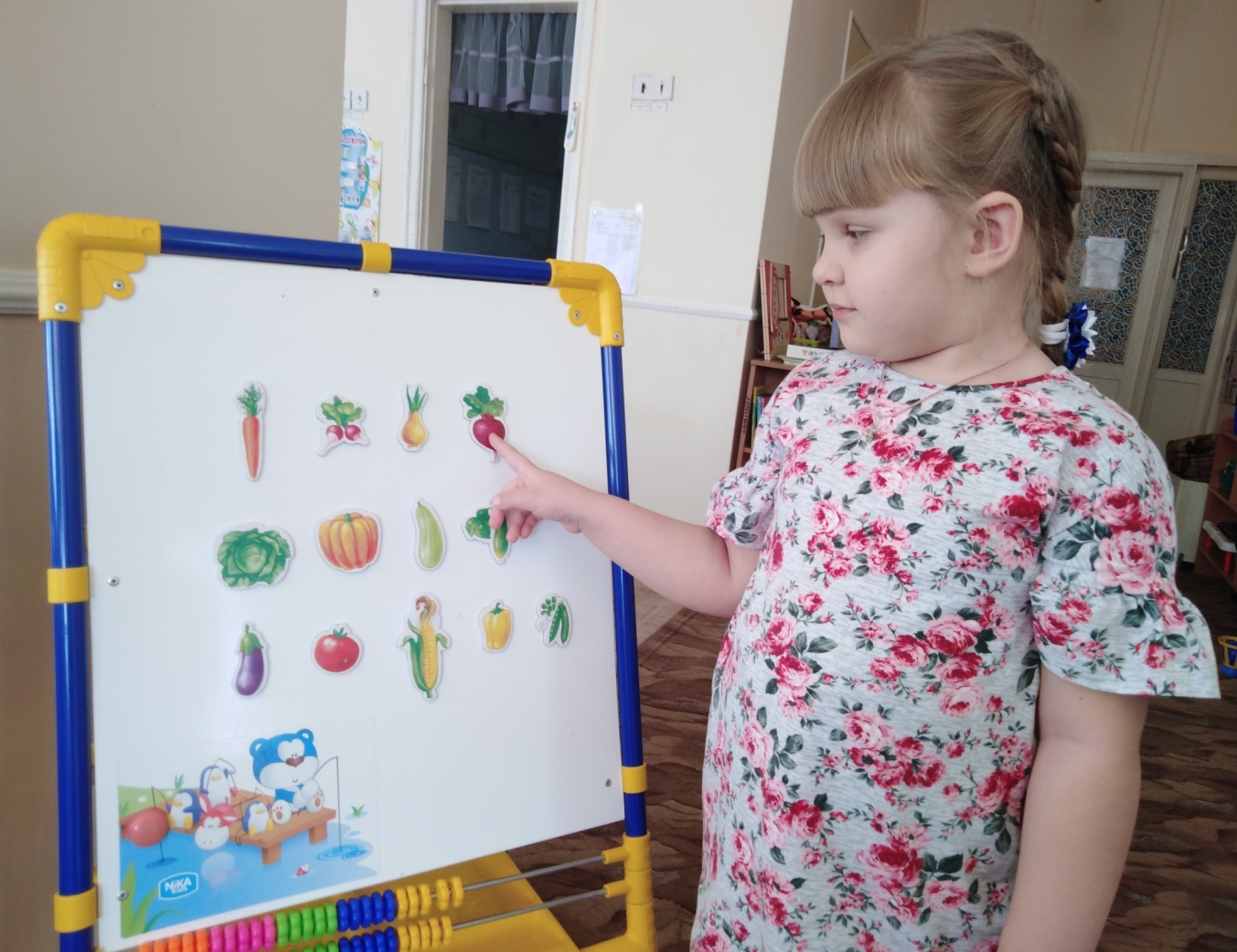 Сюжетно-ролевые игры " Магазин","Варим борщ"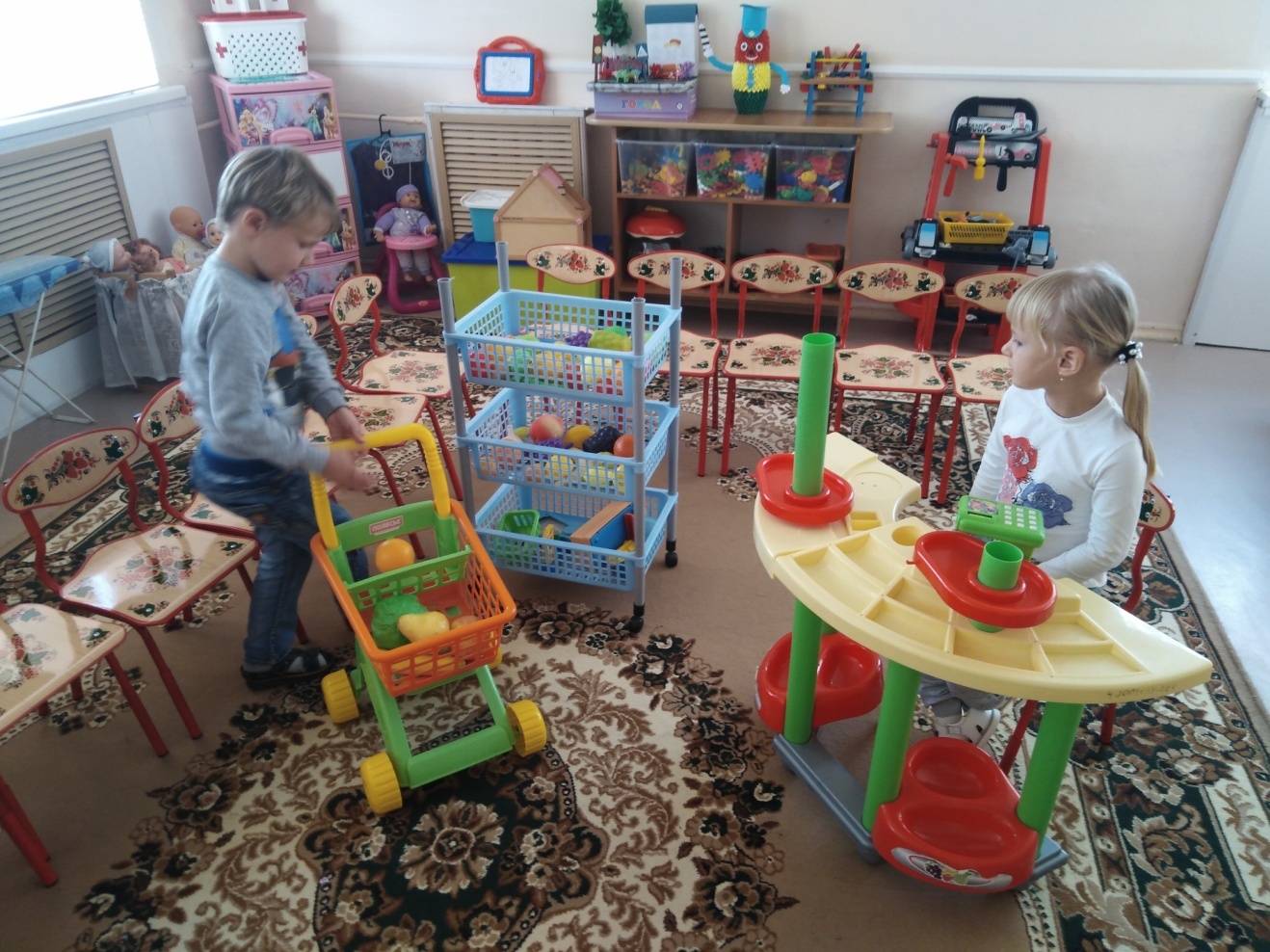 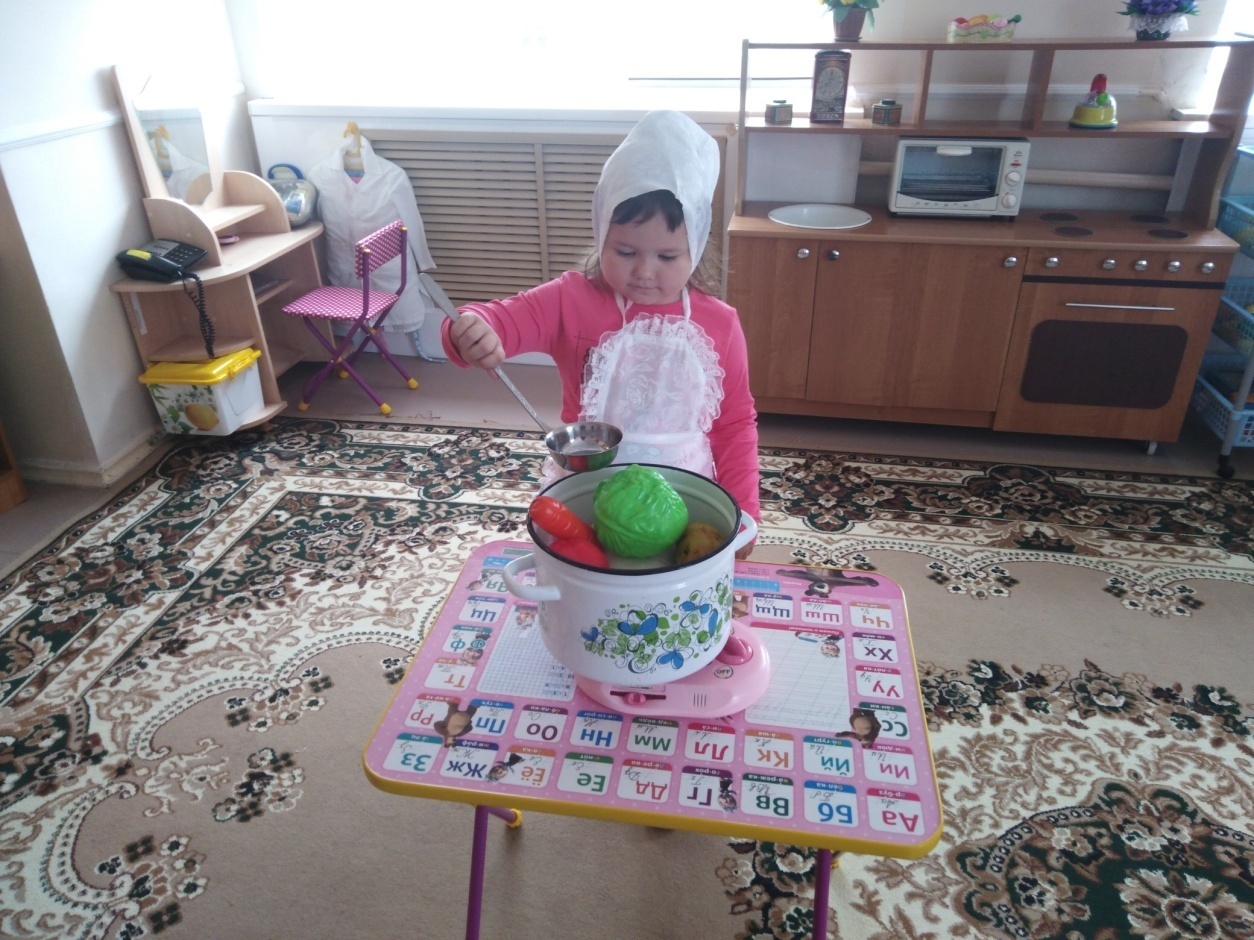 Лепка "Овощи"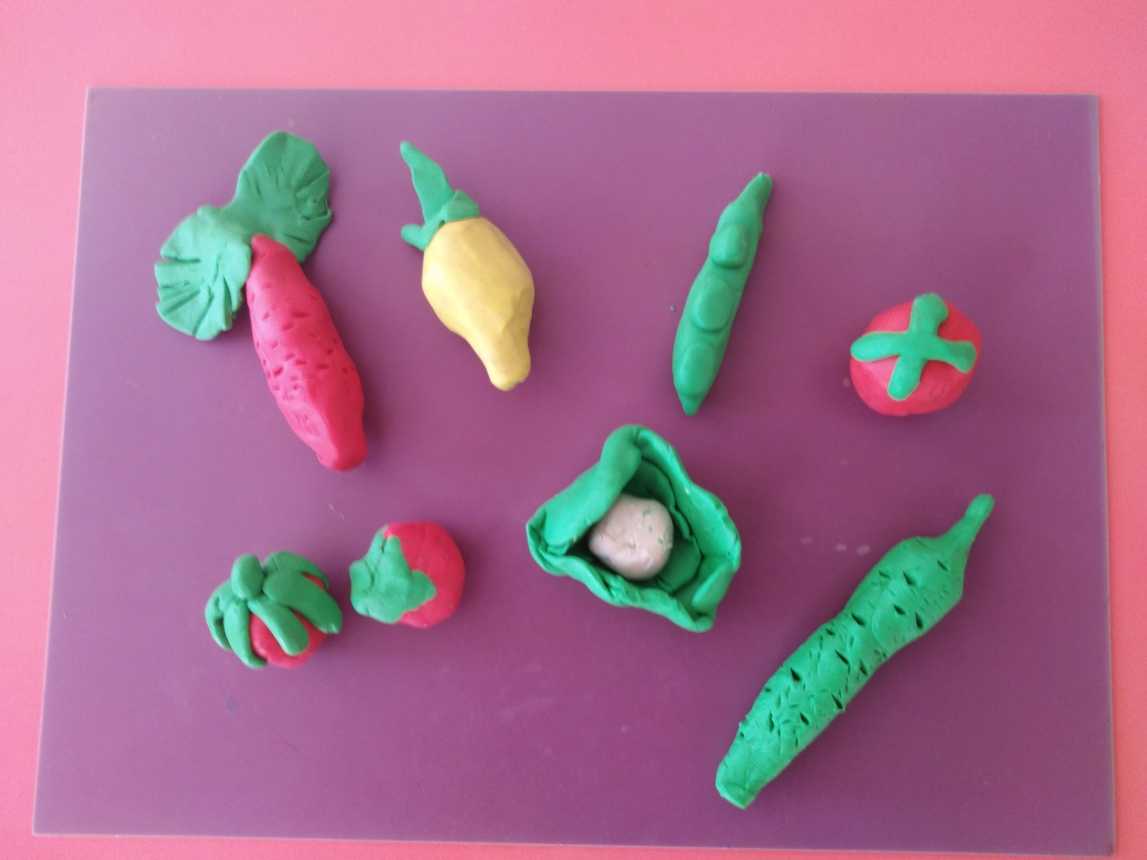 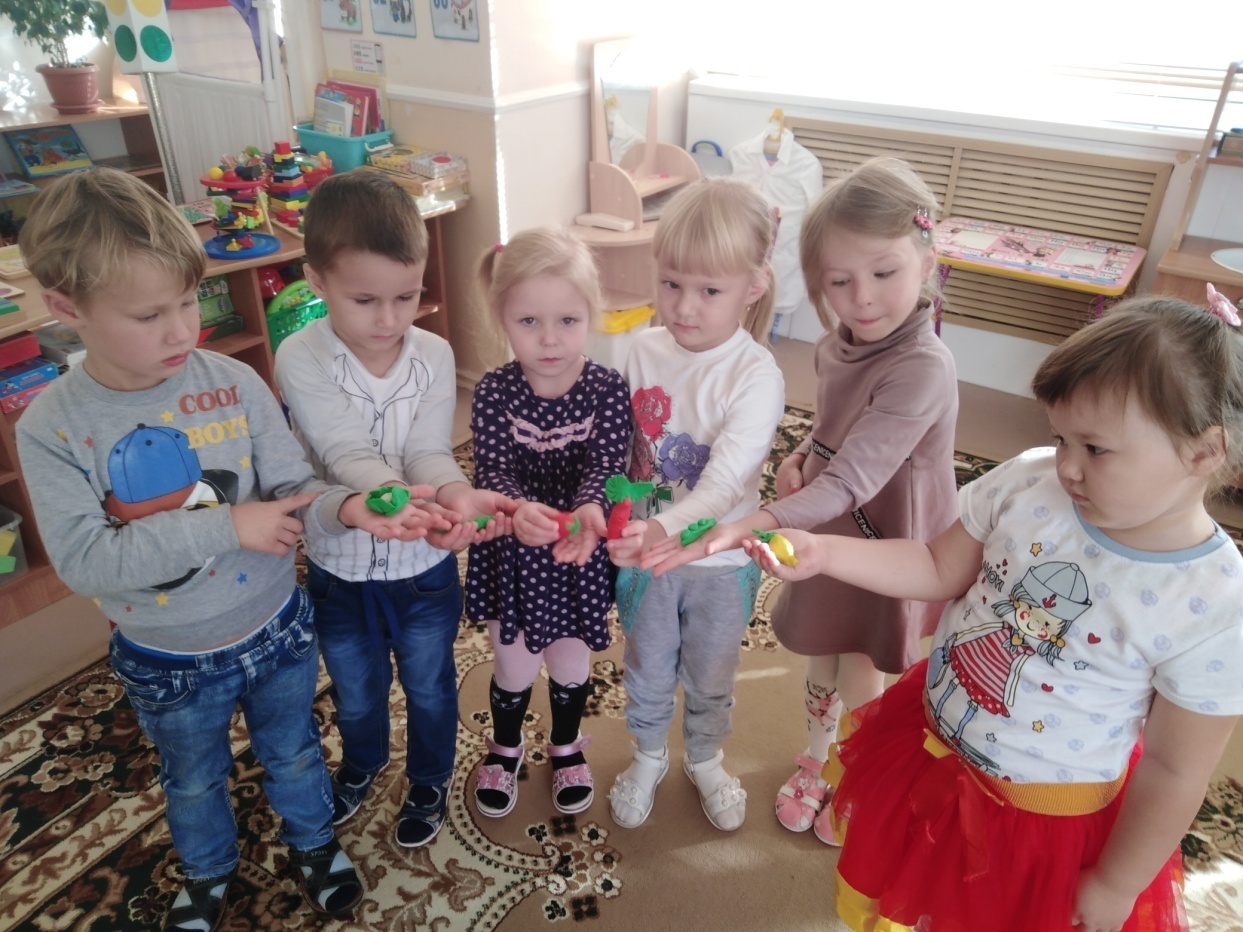 Высадка окрепшей рассады на участок.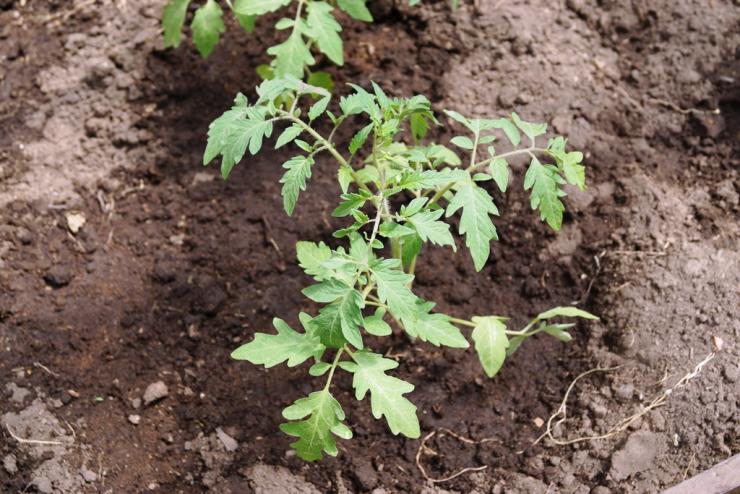 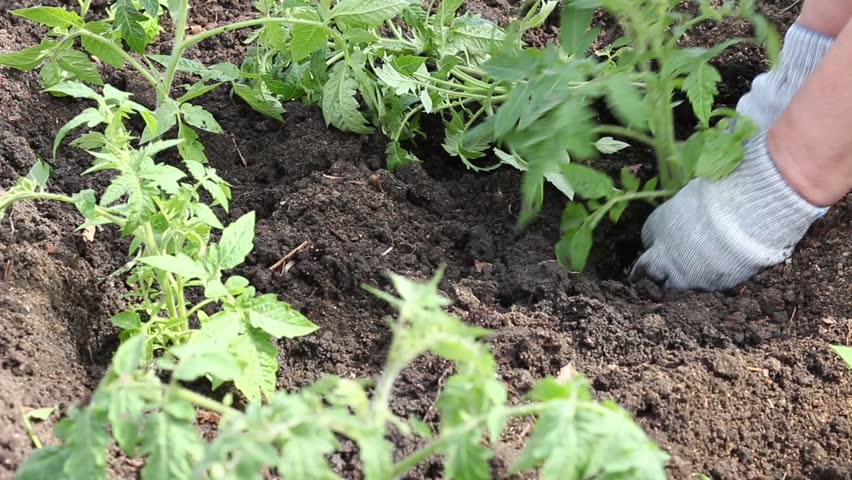      Дидактическая игра "Угадай название овоща"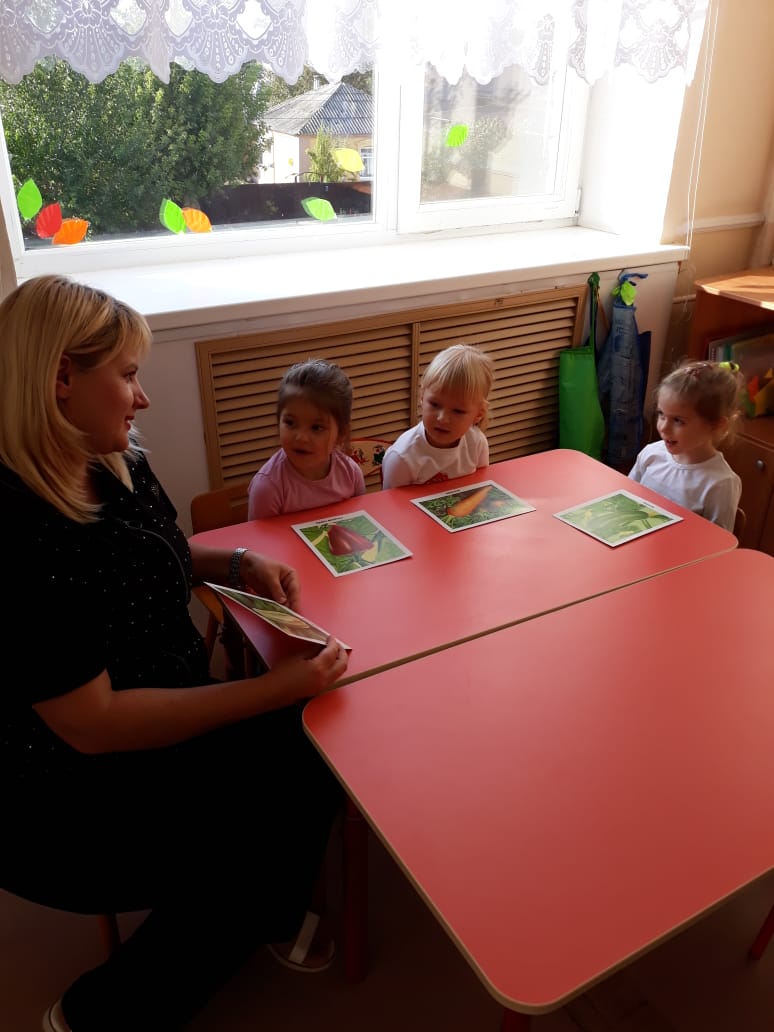 Аппликация "Овощи в баночке".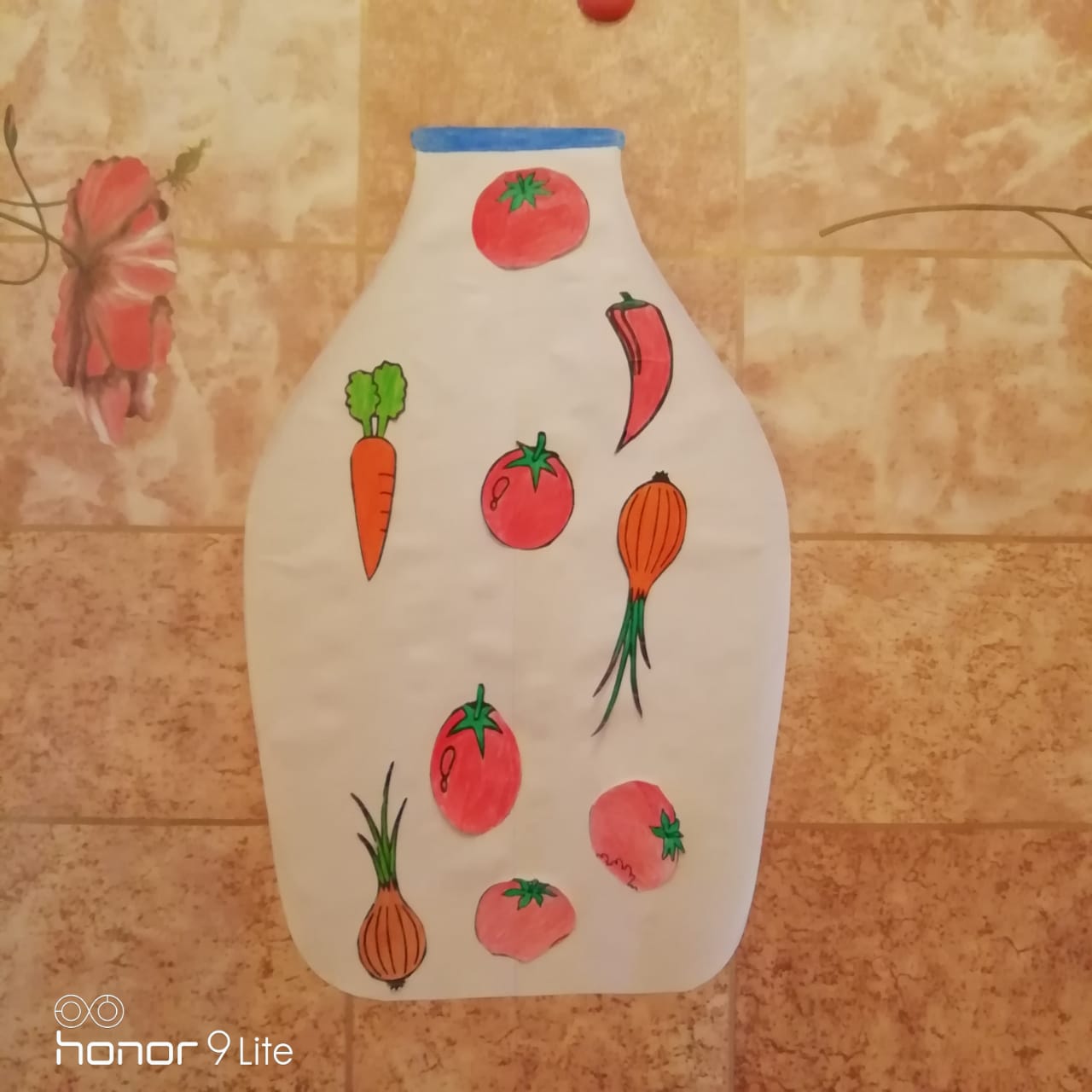 Сбор урожая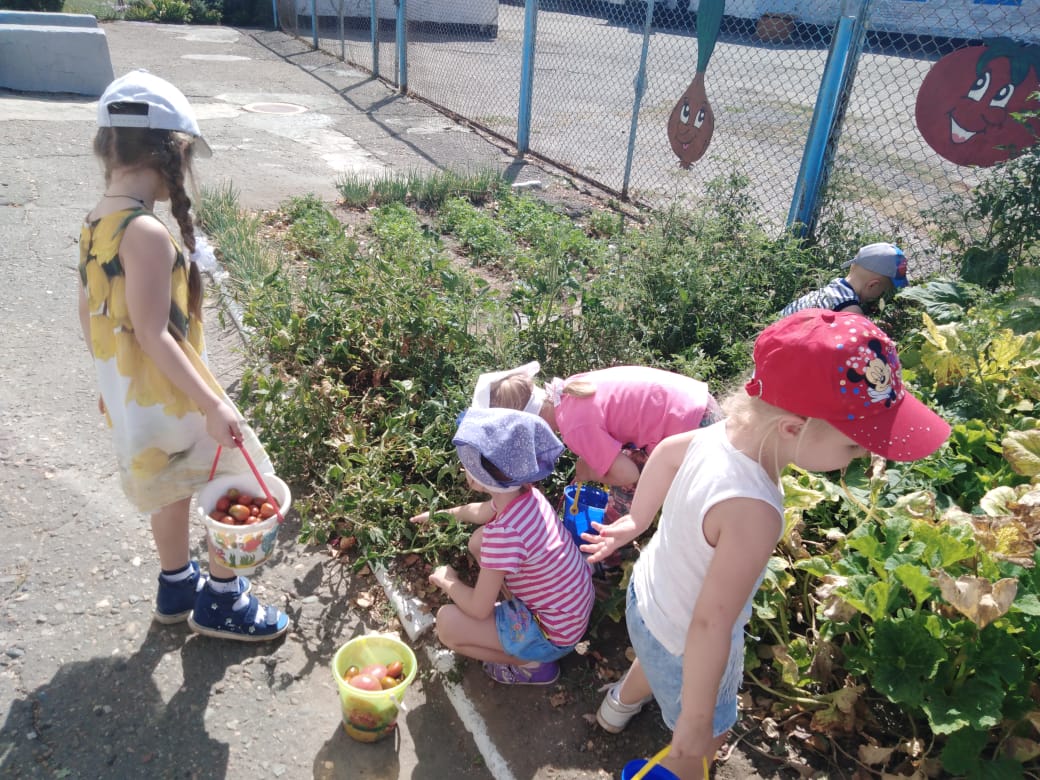 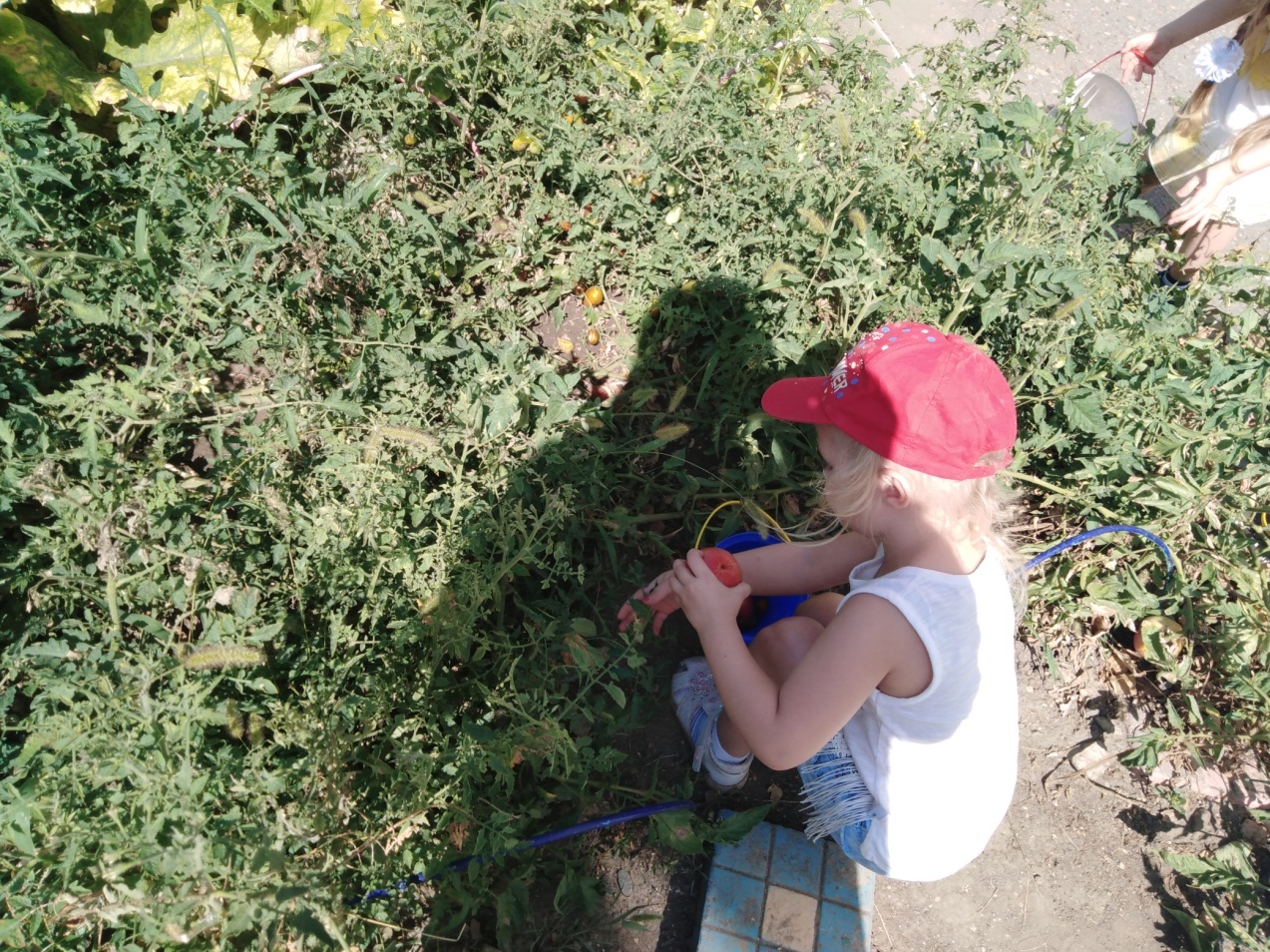 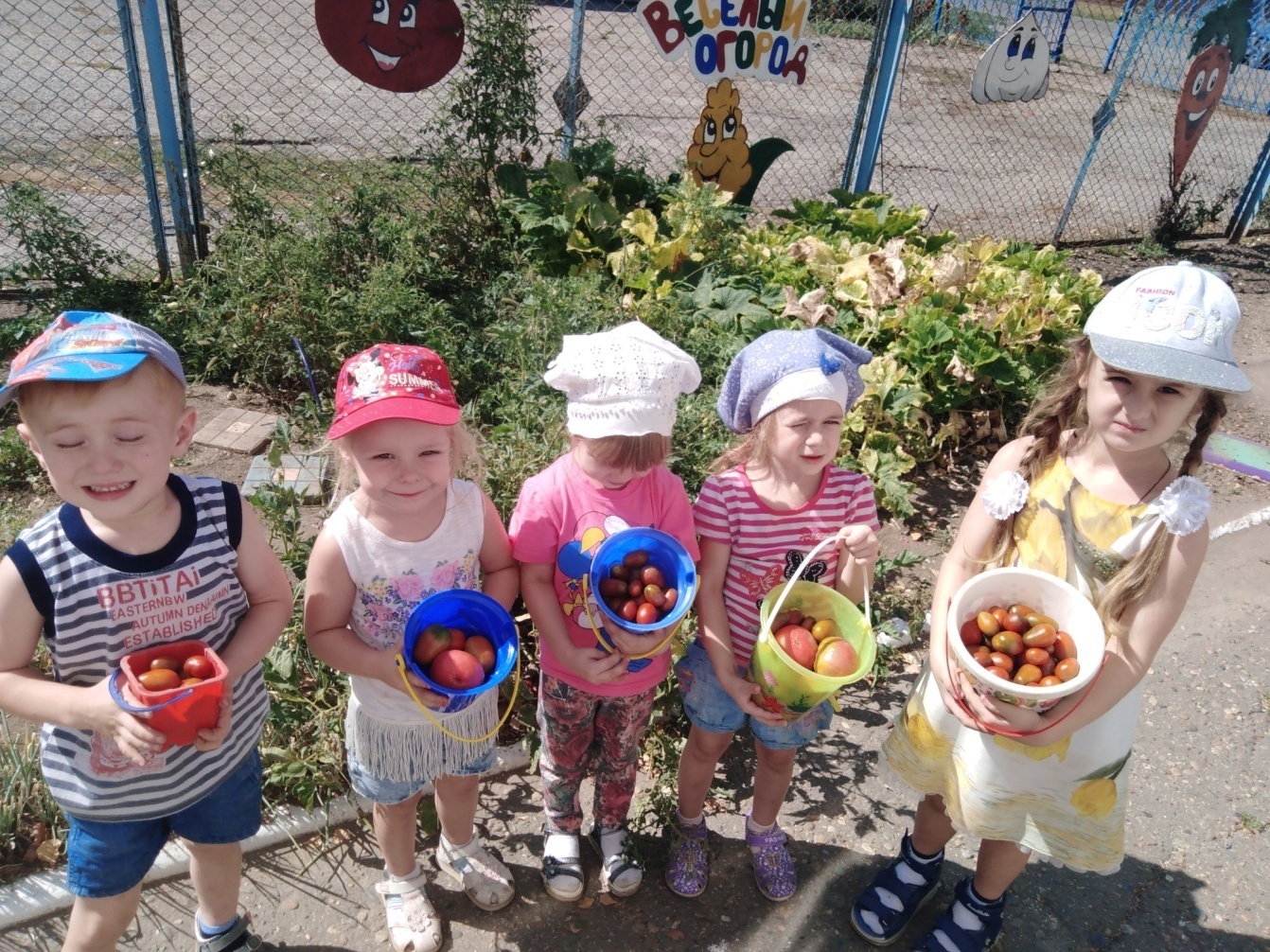 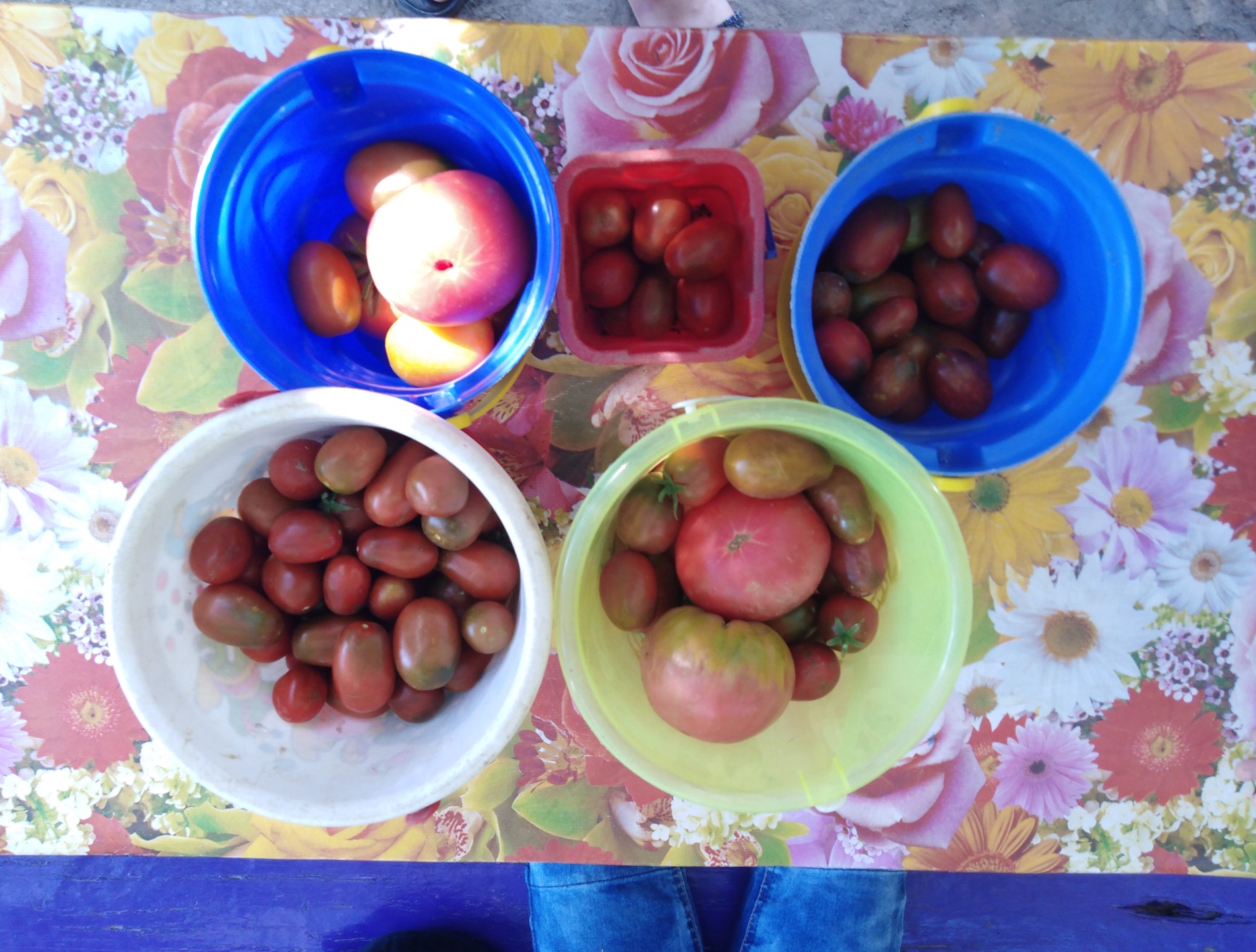 Стенгазета "Наш огород"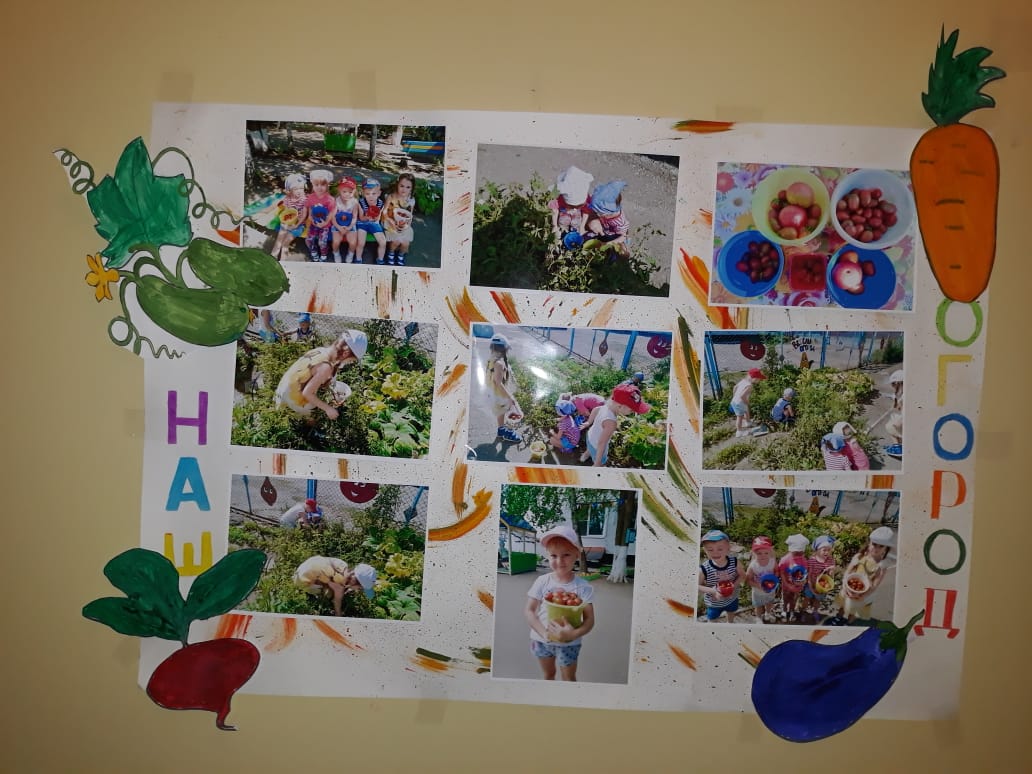 Итоговое мероприятие "Овощи на грядке"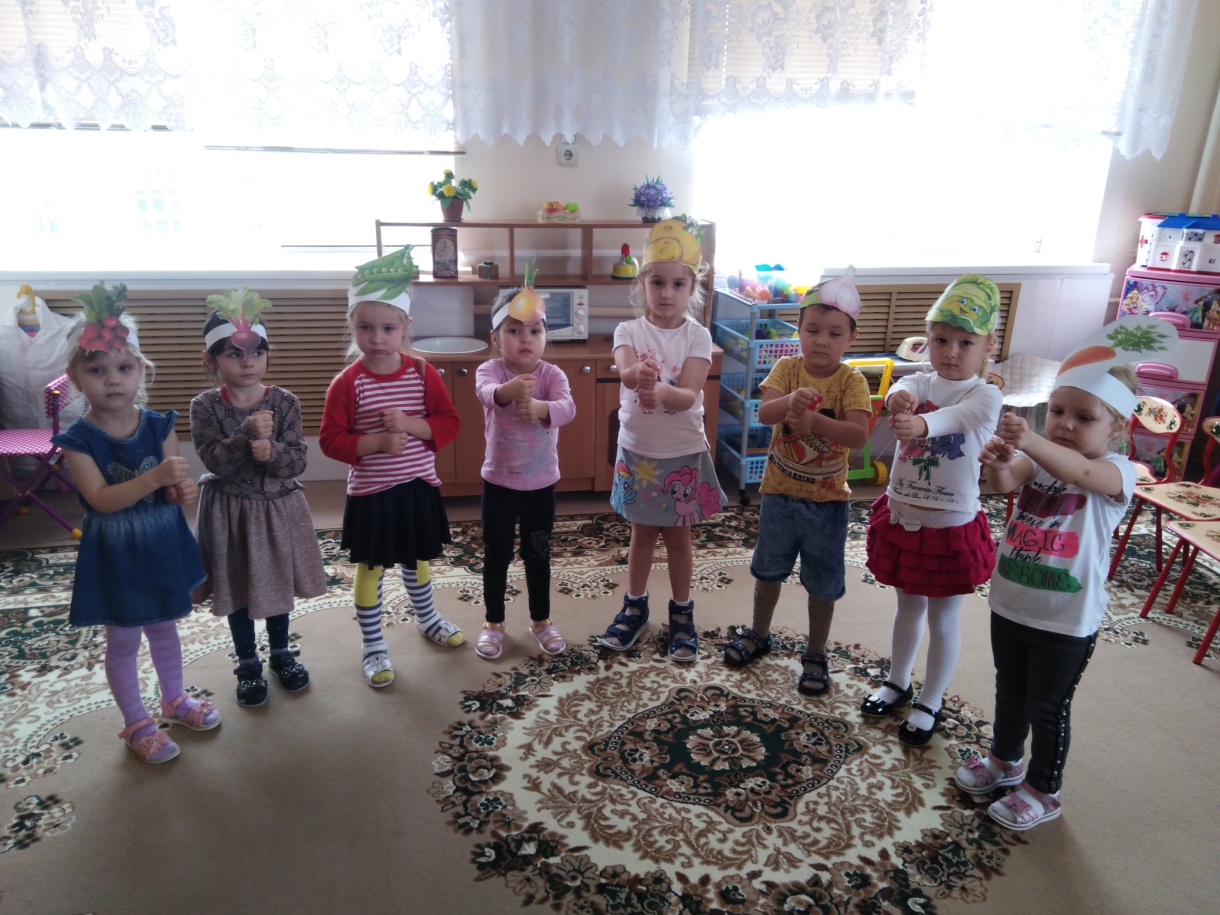 «Наш огород»социально-значимый проект для детей второй младшей группыАвтор: Драган Инна Геннадиевна, воспитатель МКДОУ детский сад №11Этапы работы над проектомСодержание работы Деятельность воспитанниковДеятельность педагога  1. Предпроектный этапОпределение темыУчастие в беседеБеседа с детьми (выявление первоначальных знаний о овощах)Информирование родителей о предстоящем проекте2. Тема проектаВыбор темы, постановка проблемыПрезентация "Необходимые условия для роста растений"Выявление интересов детей, формулирование цели и задач, работа с родителями 3. ПланированиеСоставление плана работы над  проектомРассматривание книг о овощахОбсуждение плана работы с родителями, приобретение необходимого оборудования.4. Реализация проектаФевраль (Семья. Детский сад)Март(Семья. Детский сад)Апрель(Семья. Детский сад)Май(Семья. Детский сад)Июнь(Семья. Детский сад)Июль(Семья. Детский сад)Выполнение составленного плана1. Беседа" Можно ли вырастить овощи на окне".2. Чтение  сказки " Овощи".3. Заучивание стихотворения "Огород".4. Пальчиковая игра «Капуста». 5. Разучивание потешек, пословиц, поговорок, песен связанных с огородом и овощами.6. Знакомство детей с алгоритмом по уходу за растениями.7.Рассматривание муляжей овощей.8. Практическая деятельность: посадка семян томата для выращивания рассады.9.Наблюдения: "Земля-какая она?"," Семена растений отличаются друг от друга".1. Уход за рассадой (полив);наблюдение за первыми всходами.2. Участие в беседе: «Что такое огород и что на нем растет».3.  Участие в дидактической игре « Найди по описанию». 4. Пальчиковая гимнастика "Хозяйка однажды с базара пришла".5. Трудовые поручения: полив, рыхление, прореживание, пикирование томатов.1.Участие в подвижных играх: "Баба сеяла горох", "Посади картошку". 2.Сюжетно-ролевая игра  "Магазин".3.Драматизация русской народной сказки "Репка".4.Высадка окрепшей рассады на участок.5.Трудовые поручения: полив рассады на огороде.1.Дидактическая игры"Угадай название овоща", "Что растет на огороде".2.Раскрашивание красками раскрасок "Овощи".3. Аппликация "Овощи в баночке".4. Сюжетно-ролевая игра: "Варим борщ".1.Лепка " Овощи".2.Дидактическая игра"Собери из частей целое".3.Отгадывание загадок про овощи.1.Сбор урожая.2.Кушаем овощи со своего огорода.Организация практических занятий, подбор методического и дидактического материала для реализации проекта(картотека потешек, пословиц, поговорок,песен  и стихов о овощах;Работа с родителямиКонсультации «Огород на окне»Организация ухода за рассадой,  наблюдения за его ростом. Беседа: «Что такое огород и что на нем растет»Проведение Д/игры « Найди по описанию».Организация высадки рассадыОформление стенгазеты «Наш  огород»5. ПрезентацияПредставление проекта  педагогам и родителям; защита проекта на педагогическом совете1.Презентация " От семечки до урожая".2.Стенгазета "Наш огород".3.Развлечение " Овощи на грядке"Организация итогового мероприятия (подготовка сценария к развлечению «Овощи на грядке»)Презентация проекта  «От семечки до урожая»6. РефлексияАнализ проделанной работыОбсуждение проведенных мероприятийОрганизация выставки детских работ: рисунки, аппликации, поделки (за весь проектный период)